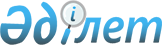 Об утверждении регламента государственной услуги "Выдача прокатного удостоверения на фильм"
					
			Утративший силу
			
			
		
					Приказ Министра культуры и информации Республики Казахстан от 10 сентября 2012 года № 143. Зарегистрирован в Министерстве юстиции Республики Казахстан 24 сентября 2012 года № 7928. Утратил силу приказом Министра культуры и информации Республики Казахстан от 11 декабря 2012 года № 208

      Сноска. Утратил силу приказом Министра культуры и информации РК от 11.12.2012 № 208 (вводится в действие по истечении десяти календарных дней после дня его первого официального опубликования).      В соответствии с пунктом 4 статьи 9-1 Закона Республики Казахстан от 27 ноября 2000 года «Об административных процедурах» ПРИКАЗЫВАЮ:



      1. Утвердить прилагаемый регламент государственной услуги «Выдача прокатного удостоверения на фильм».



      2. Комитету по культуре Министерства культуры и информации Республики Казахстан обеспечить:



      1) государственную регистрацию настоящего приказа в Министерстве юстиции Республики Казахстан и его официальное опубликование;



      2) размещение настоящего приказа на интернет-ресурсе Министерства культуры и информации Республики Казахстан.



      3. Настоящий приказ вводится в действие по истечении десяти календарных дней после дня его первого официального опубликования.      Министр                                    Д. Мынбай

Утвержден             

приказом Министра культуры и информации

Республики Казахстан       

от 10 сентября 2012 года № 143   

Регламент государственной услуги

«Выдача прокатного удостоверения на фильм» 

1. Общие положения

      1. Настоящий регламент государственной услуги «Выдача прокатного удостоверения на фильм» (далее - Регламент) разработан в соответствии со статьей 34 Бюджетного кодекса Республики Казахстан от 4 декабря 2008 года, статьями 9-1, 15-2 Закона Республики Казахстан от 27 ноября 2000 года «Об административных процедурах», а также в соответствии со Стандартом государственных услуг «Выдача прокатного удостоверения на фильм», утвержденного постановлением Правительства Республики Казахстан от 17 января 2012 года № 83 «Об утверждении стандартов государственных услуг в области культуры и внесении дополнений в постановление Правительства Республики Казахстан от 20 июля 2010 года № 745 «Об утверждении реестра государственных услуг, оказываемых физическим и юридическим лицам» (далее - Стандарт).



      2. В Регламенте используются следующие понятия:



      1) получатель государственной услуги - физическое или юридическое лицо;



      2) прокатное удостоверение на фильм - документ, являющийся основанием для проката, в котором указываются технические сведения с фильме, информация о создателях, индексе и жанре фильма;



      3) структурно-функциональные единицы - должностные лица, которые участвуют в процессе оказания государственной услуги.



      3. Государственную услугу «Выдача прокатного удостоверения га фильм» (далее - государственная услуга) осуществляет Комитет по культуре Министерства культуры и информации Республики Казахстан (далее - Комитет).



      4. Государственная услуга не автоматизирована.



      5. Государственная услуга оказывается на основании подпункта 32) статьи 7 и статьи 28-2 Закона Республики Казахстан от 15 декабря 2006 года «О культуре» и постановления Правительства Республики Казахстан от 21 декабря 2010 года № 1391 «Об утверждении Правил выдачи прокатного удостоверения на фильм».



      6. Результатом оказываемой государственной услуги является выдача прокатного удостоверения на фильм (далее - прокатное удостоверение) либо мотивированный ответ об отказе в выдаче прокатного удостоверения в письменном виде.



      Основанием для отказа в предоставлении государственной услуги являются:



      1) предоставление получателем государственной услуги недостоверной или искаженной информации;



      2) представление получателем государственной услуги документов, не соответствующих требованиям пункта 11 Стандарта;



      3) в случае, если содержание фильма направлено на пропаганду или агитацию насильственного изменения конституционного строя, нарушения целостности республики, подрыва безопасности государства, разжигания национальной розни. 

2. Требования к порядку оказания государственной услуги

      7. Государственная услуга оказывается Комитетом в рабочие дни с 9.00 до 18.30 часов, с перерывом на обед с 13.00 до 14.30 часов по адресу: 010000, город Астана, ул. Орынбор, дом № 8, здание «Дом Министерств», 15 подъезд, кабинет № 521.



      Предварительная запись для получения государственной услуги не требуется, ускоренное обслуживание не предусмотрено.



      8. Информацию о государственной услуге можно получить на портале; электронного Правительства: www.e.gov.kz, интернет-ресурсе Министерстве культуры и информации Республики Казахстан: www.mki.gov.kz, а также: обратившись в Комитет по телефону: 8 (7172) 74-04-01.



      9. Государственная услуга оказывается бесплатно.



      10. Сроки оказания государственной услуги:



      1) в течение семи рабочих дней со дня сдачи документов, определенных в пункте 11 Стандарта;



      2) максимально допустимое время ожидания в очереди при сдаче необходимых документов - 30 минут;



      3) максимально допустимое время обслуживания получателя государственной услуги - не более 15 минут.



      11. Этапы оказания государственной услуги:



      1) прием и регистрация документов представленных получателем государственной услуги;



      2) передача документов руководству;



      3) рассмотрение документов и определение исполнителя руководством Комитета;



      4) передача документов лицу, оформляющему прокатное удостоверение;



      5) сверка документов на подлинность и проверка полноты документов исполнителем;



      6) решение о выдаче прокатного удостоверения;



      7) оформление прокатного удостоверения;



      8) регистрация прокатного удостоверения в Государственном реестре фильмов;



      9) выдача прокатного удостоверения или письменный мотивированный отказ.



      12. Прием документов получателя государственной услуги для оказания государственной услуги осуществляется одним лицом в течение графика работы Комитета. 

3. Описание порядка действий (взаимодействий)

в процессе оказания государственной услуги

      13. Для получения государственной услуги получатель государственной услуги (либо представитель по доверенности) представляет в Комитет документы, указанные в пункте 11 Стандарта.



      14. Подтверждением приема документов, является выдача получателю государственной услуги (либо представителю по доверенности) талона согласно приложению 1 к настоящему Регламенту, где указываются дата и время, фамилия и инициалы сотрудника документационной службы Комитета, принявшего документы.



      15. Описание последовательности и взаимодействие административных действий (процедур) структурно-функциональных единиц, приведено в приложении 2 к настоящему Регламенту.

Приложение 1         

к регламенту государственной услуги

«Выдача прокатного       

удостоверения на фильм»   (размер 90 мм х 60 мм)

Приложение 2         

к регламенту государственной услуги

«Выдача прокатного       

удостоверения на фильм»     

Описание последовательности и взаимодействие административных

действий (процедур) структурно-функциональных единиц
					© 2012. РГП на ПХВ «Институт законодательства и правовой информации Республики Казахстан» Министерства юстиции Республики Казахстан
				Талон

__________________________________________________________________

(наименование субьекта)Заявление принял(а)________________________________________________

___________________________________________________________________

                        (Ф.И.О. специалиста)«___» ______________ 20__ г.__ ч.__ м.Действия основного процесса (хода, потока работ)Действия основного процесса (хода, потока работ)Действия основного процесса (хода, потока работ)Действия основного процесса (хода, потока работ)Действия основного процесса (хода, потока работ)Наименование

структурно-

функциональных

единицНаименование

структурно-

функциональных

единицСотрудник

канцелярииРуководство

КомитетаСотрудник

Управления

кинематографии

и театрального

искусства1Наименование

действия

(процесса,

процедуры

операции) и их

описание1. Регистрация

документов

2. Передача

документов

руководству3. Рассмотрение

документов

4. Передача

документов в

управление

кинематографии и

театрального

искусства5. Рассмотрение

обращения.2Форма,

завершения

(данные,

документ,

организационно-

распредели-

тельное

решение)8. Отправка

документов7. Подписание

прокатного

удостоверения

или письма об

отказе в выдаче

прокатного

удостоверения6. Подготовка

ответ

Приложение 2

к регламенту

государственной

услуги «Выдача

прокатного

удостоверения

на фильм»а получателю

государственной

услуги.

Оформление

прокатного

удостоверения

или письма об

отказе в выдаче

прокатного

удостоверения3Сроки

исполнения2 дня

(1 день -

регистрация

входящих

документов,

1 день -

регистрация

исходящих

документов)1 день4 дня -

рассмотрение

документа